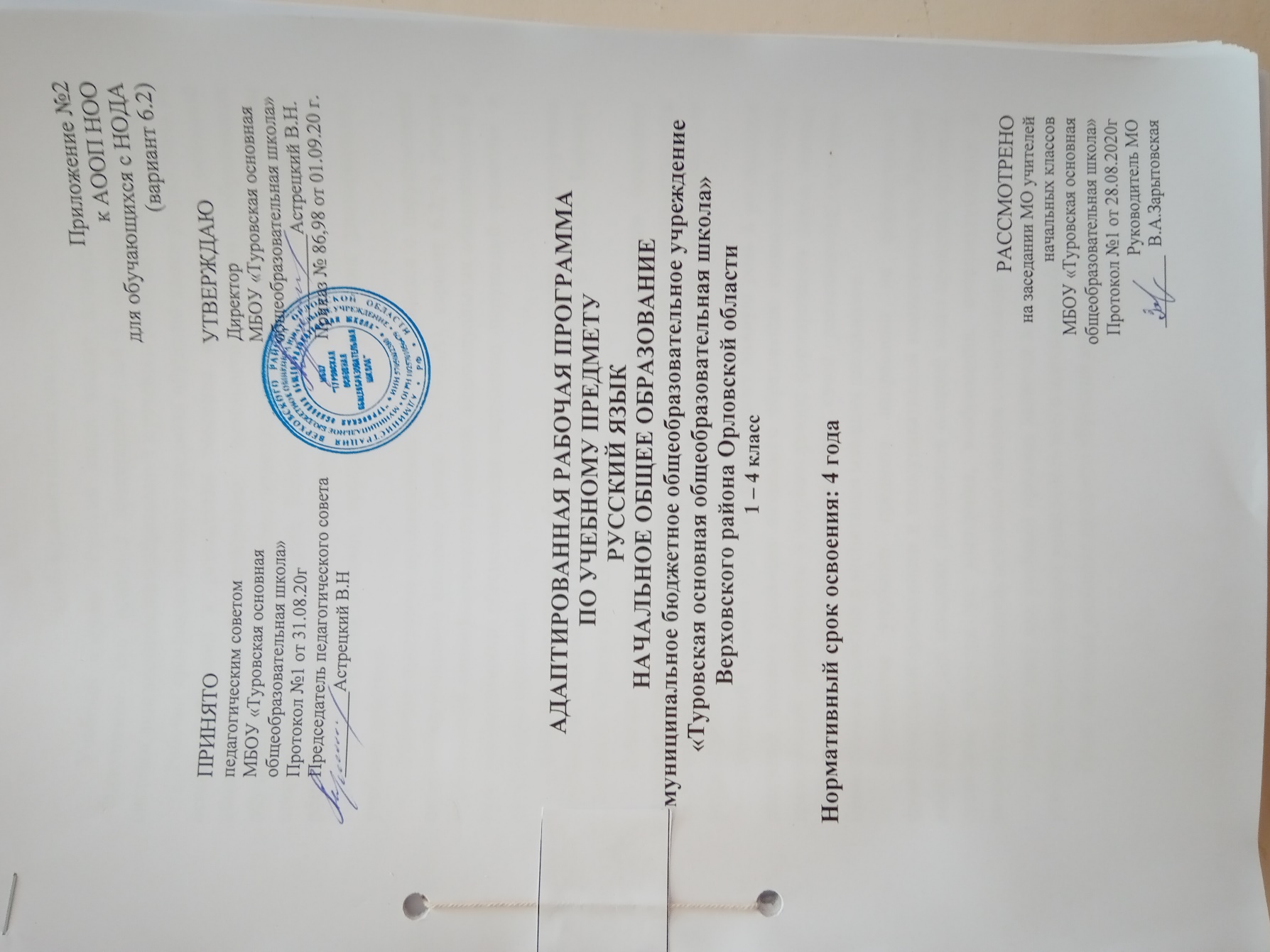 Пояснительная запискаУчебный предмет «Русский язык» входит в предметную область «Филология». Его освоение представляет собой первоначальный этап системы лингвистического образования и речевого развития обучающихся.Рабочая программа учебного предмета «Русский язык» разработана на основе требований к результатам освоения адаптированной основной общеобразовательной программы начального общего образования обучающихся с ограниченными возможностями здоровья (с нарушением опорно-двигательного аппарата. Вариант 6.2) муниципального бюджетного общеобразовательного учреждения «Туровская основная общеобразовательная школа», программы формирования универсальных учебных действий.Рабочая программа предназначена для обучающихся с нарушениями опорно-двигательного аппарата (далее – с НОДА), вариант 6.2, с учетом особенностей психофизического развития, индивидуальных возможностей и при необходимости обеспечивающая коррекцию нарушений развития и социальную адаптацию.Рабочая программа обеспечивает достижение планируемых результатов освоения АООП НОО обучающихся с ОВЗ (с НОДА. Вариант 6.2) МБОУ «Туровская ООШ».Рабочая программа учебного предмета «Русский язык» сохраняет основное содержание образования, но учитывает индивидуальные особенности обучающихся с НОДА и предусматривает коррекционную направленность обучения.Учебный предмет «Русский язык» играет важную роль в реализации основных целевых установок начального образования: становлении основ гражданской идентичности и мировоззрения; формировании основ умения учиться и способности к организации своей деятельности; духовно-нравственном развитии и воспитании младших школьников.Содержание учебного предмета направлено на формирование функциональной грамотности и коммуникативной компетентности. Русский язык является для младших школьников основой всего процесса обучения, средством развития их мышления, воображения, интеллектуальных и творческих способностей, основным каналом социализации личности.Русский язык как учебный предмет является ведущим, так как от его усвоения во многом зависит успешность всего школьного обучения.Цель изучения учебного предмета «Русский язык» является:– ознакомление обучающихся с основными положениями науки о языкеформирование на этой основе знаково-символического восприятия и логического мышления;– формирование коммуникативной компетенции обучающихся: развитие устной и письменной речи, монологической и диалогической речи, а также навыков грамотного, безошибочного письма как показателя общей культуры человека.Задачи изучения учебного предмета «Русский язык»:– овладение грамотой, основными речевыми формами и правилами их применения;– развитие устной и письменной коммуникации, способности к осмысленному чтению и письму;– овладение способностью пользоваться устной и письменной речью для решения соответствующих возрасту житейских задач;– развитие способности к словесному самовыражению на уровне, соответствующем возрасту и развитию ребѐнка.Сроки получения начального общего образования обучающимися с НОДА, вариант 6.2, с учетом психофизиологических возможностей и индивидуальных особенностей развития обучающихся данной категории и составляет 4 года.Рабочая программа учебного предмета «Русский язык» составлена на уровень начального общего образования для 1, 2, 3, 4 классов.Структура рабочей программы учебного предмета «Русский язык» соответствует требованиям ФГОС НОО обучающихся с ОВЗ.Общая характеристика учебного предмета «Русский язык»Рабочая программа направлена на реализацию средствами предмета «Русский язык» основных задач образовательной области «Филология».Рабочая программа определяет ряд практических задач, решение которых обеспечит:– развитие речи, мышления, воображения школьников, умения выбирать средства языка в соответствии с целями, задачами и условиями общения;– формирование у младших школьников первоначальных представлений о системе и структуре русского языка: лексике, фонетике, графике, орфоэпии, морфемике (состав слова), морфологии и синтаксисе;– формирование навыков культуры речи во всех еѐ проявлениях, умений правильно писать и читать, участвовать в диалоге, составлять несложные устные монологические высказывания и письменные тексты;– воспитание позитивного эмоционально-ценностного отношения к русскому языку, чувства сопричастности к сохранению его уникальности и чистоты; пробуждение познавательного интереса к языку, стремления совершенствовать свою речь.Реализация содержания рабочей программы учебного предмета начинается с обучения грамоте.Обучение грамоте направлено на формирование навыка чтения и основ элементарного графического навыка, развитие речевых умений, обогащениеактивизацию   словаря,   совершенствование   фонематического   слуха,осуществление грамматико-орфографической пропедевтики. Задачи обучения грамоте решаются на уроках обучения чтению и на уроках обучения письму. Обучение письму идѐт параллельно с обучением чтению с учѐтом принципа координации устной и письменной речи. Содержание обучения грамоте обеспечивает решение основных задач трѐх его периодов:добукварного(подготовительного),букварного(основного)ипослебукварного (заключительного).Добукварный период является введением в систему языкового и литературного образования. Его содержание направлено на создание мотивации к учебной деятельности, развитие интереса к самому процессу чтения. Особое внимание на этом этапе уделяется выявлению начального уровня развитости устных форм речи у каждого обучающегося, особенно слушания и говорения. Стоит и другая задача — приобщение к учебной деятельности, приучение к требованиям школы.Введение обучающихся в мир языка начинается со знакомства со словом, его значением, с осмысления его номинативной функции в различных коммуникативно-речевых ситуациях, с различения в слове его содержания (значения) и формы (фонетической и графической). У обучающихся формируются первоначальные представления о предложении, развивается фонематический слух и умение определять последовательность звуков в словах различной звуковой и слоговой структуры. Они учатся осуществлять звуковой анализ слов с использованием схем-моделей, делить слова на слоги, находить в слове ударный слог, «читать» слова по следам звукового анализа, ориентируясь на знак ударения и букву ударного гласного звука. На подготовительном этапе формируются первоначальные представления о гласных и согласных (твѐрдых и мягких звуках), изучаются первые пять гласных звуков и обозначающие их буквы. На уроках письма обучающиеся усваивают требования к положению тетради, ручки, к правильной посадке, учатся писать сначала элементы букв, а затем овладевают письмом букв.Содержание букварного периода охватывает изучение первых согласных звуков и их буквенных обозначений; последующих гласных звуков и букв, их обозначающих; знакомство с гласными звуками, обозначающими два звука; знакомство с буквами, не обозначающими звуков. Специфическая особенность данного этапа заключается в непосредственном обучении чтению, усвоению его механизма. Обучающиеся осваивают два вида чтения: орфографическое (читаю, как написано) и орфоэпическое (читаю, как говорю); работают со слоговыми таблицами и слогами-слияниями; осваивают письмо всех гласных и согласны букв, слогов с различными видами соединений, слов, предложений, небольших текстов.Послебукварный (заключительный) – повторительно-обобщающий этап. На данном этапе обучения грамоте осуществляется постепенный переход к чтению целыми словами, формируется умение читать про себя, развиваются и совершенствуются процессы сознательного, правильного, темпового и выразительного чтения слов, предложений, текстов. Обучающиеся знакомятся с речевым этикетом (словесные способы выражения приветствия, благодарности, прощания и т.д.) на основе чтения и разыгрывания ситуаций общения. Обучение элементам фонетики, лексики и грамматики идѐт параллельно с формированием коммуникативно-речевых умений и навыков, с развитием творческих способностей детей.Содержание учебного предмета представлено в программе следующими содержательными линиями:– система языка (основы лингвистических знаний): лексика, фонетика и орфоэпия, графика, состав слова (морфемика), грамматика (морфология и синтаксис);– орфография и пунктуация;– развитие речи.Содержание предмета имеет концентрическое строение, предусматривающее изучение одних и тех же разделов и тем в каждом классе. Такая структура программы позволяет учитывать степень подготовки обучающихся к восприятию тех или иных сведений о языке, обеспечивает постепенное возрастание сложности материала и организует комплексное изучение грамматической теории, навыков правописания и развития речи.Языковой материал обеспечивает формирование у младших школьников первоначальных представлений о системе и структуре русского языка с учѐтом возрастных и психологических особенностей обучающихся с НОДА, а также способствует усвоению ими норм русского литературного языка. Изучение орфографии и пунктуации, а также развитие устной и письменной речи обучающихся служит решению практических задач общения и формирует навыки, определяющие культурный уровень обучающихся.Программа направлена на формирование у младших школьников представлений о языке как явлении национальной культуры и основном средстве человеческого общения, на осознание ими значения русского языкакак государственного языка Российской Федерации, языка межнационального общения.Содержание предмета русского языка представлено в программе как совокупность понятий, правил, сведений, взаимодействующих между собой, отражающих реально существующую внутреннюю взаимосвязь всех сторон языка: фонетической, лексической, словообразовательной и грамматической (морфологической и синтаксической).Знакомясь с единицами языка разных уровней, обучающиеся усваивают их роль, функции, а также связи и отношения, существующие в системе языка и речи. Усвоение морфологической и синтаксической структуры языка, правил строения слова и предложения, графической формы букв осуществляется на основе формирования символико-моделирующих учебных действий с языковыми единицами. Через овладение языком — еголексикой, фразеологией, фонетикой и графикой, богатейшей словообразовательной системой, его грамматикой, разнообразием синтаксических структур – формируется собственная языковая способность обучающегося, осуществляется становление личности.Рабочая программа учебного предмета «Русский язык» для обучающихся с НОДА предусматривает формирование представлений о лексике русского языка. Освоение знаний о лексике способствует пониманию материальной природы языкового знака (слова как единства звучания и значения); осмыслению роли слова в выражении мыслей, чувств, эмоций; осознанию словарного богатства русского языка и эстетической функции родного слова; овладению умением выбора лексических средств в зависимости от цели, темы, основной мысли, адресата, ситуаций и условий общения; осознанию необходимости пополнять и обогащать собственный словарный запас как показатель интеллектуального и речевого развития личности.Особое внимание уделяется в программе формированию фонетико-графических представлений о звуках и буквах русского языка. Чѐткое представление звуковой и графической формы важно для формирования всех видов речевой деятельности: аудирования, говорения, чтения и письма.Важная роль отводится формированию представлений о грамматических понятиях: словообразовательных, морфологических, синтаксических. Усвоение грамматических понятий становится процессом умственного и речевого развития: у школьников развиваются интеллектуальные умения анализа, синтеза, сравнения, сопоставления, классификации, обобщения, что служит основой для дальнейшего формирования общеучебных, логических и познавательных (символико-моделирующих) универсальных действий с языковыми единицами.Рабочая программа предусматривает изучение орфографии и пунктуации на основе формирования универсальных учебных действий. Сформированность умений различать части речи и значимые части слова, обнаруживать орфограмму, различать еѐ тип, соотносить орфограмму с определѐнным правилом, выполнять действие по правилу, осуществлятьорфографический самоконтроль является основой грамотного, безошибочного письма.Содержание рабочей программы является основой для овладения обучающимися с НОДА приѐмами активного анализа и синтеза (приме-нительно к изучаемым единицам языка и речи), сопоставления, нахождения сходств и различий, дедукции и индукции, группировки, абстрагирования, систематизации, что, несомненно, способствует умственному и речевому развитию. На этой основе развивается потребность в постижении языка и речи как предмета изучения, выработке осмысленного отношения к употреблению в речи основных единиц языка.Программой предусмотрено целенаправленное формирование первичных навыков работы с информацией. В ходе освоения русского языка формируются умения, связанные с информационной культурой: читать, писать, эффективно работать с учебной книгой, пользоваться лингвистическими словарями и справочниками. Обучающиеся будут работать с информацией, представленной в разных форматах (текст, рисунок, таблица, схема, модель слова, памятка).Описание места учебного предмета «Русский язык»учебном планеУчебный предмет «Русский язык» входит в обязательную часть учебного плана.соответствии с учебным планом МБОУ «Туровска ООШ» учебный предмет «Русский язык» изучается с 1 по 4 класс по 2-3 часа в неделю.В 1 и 2 классах на изучение учебного предмета «Русский язык» отводится по 2 часа в неделю (64 часа) 32 учебные недели; в 3 - 4 классах– по 3 часа (96 часов).Общий объѐм  учебного времени составляет 320  часов.Описание ценностных ориентиров содержания учебного предмета «Русский язык»Ценностные ориентиры учебного предмета соответствуют основным требованиям ФГОС НОО обучающихся с ОВЗ и АООП НОО:патриотизм (любовь к России, к своему народу, к своей малой родине; служение Отечеству;гражданственность (правовое государство, гражданское общество, долг перед Отечеством, старшим поколением и семьей, закон и правопорядок, межэтнический мир, свобода совести и вероисповедания);человечность (принятие и уважение многообразия культур и народов мира, равенство и независимость народов и государств мира, международное сотрудничество);личность (саморазвитие и совершенствование, смысл жизни, внутренняя гармония, самоприятие и самоуважение, достоинство, любовь к жизни и человечеству, мудрость, способность к личностному и нравственному выбору);честь;достоинство;свобода, социальная солидарность (свобода личная и национальная; уважение и доверие к людям, институтам государства и гражданского общества; справедливость, равноправие, милосердие, честь, достоинство (личная и национальная);доверие (к людям, институтам государства и гражданского общества); семья (любовь и верность, здоровье, достаток, почитание родителей,забота о старших и младших, забота о продолжении рода);любовь	(к	близким,	друзьям,	школе	и	действия	во	благо	их,	дажевопреки собственным интересам);дружба;здоровье (физическое и душевное, психологическое, нравственное, личное, близких и общества, здоровый образ жизни);труд и творчество (уважение к труду, творчество и созидание, целеустремленность и настойчивость, трудолюбие, бережливость);наука – ценность знания, стремление к познанию и истине, научная картина мира (познание, истина, научная картина мира, экологическое сознание);искусство и литература (красота, гармония, духовный мир человека, нравственный выбор, смысл жизни, эстетическое развитие);природа (жизнь, родная земля, заповедная природа, планета Земля).Личностные, метапредметные и предметные результаты освоения учебного предмета «Русский язык»Личностные результаты:формирование основ российской гражданской идентичности, чувства гордости за свою Родину, российский народ и историю России, осознание своей этнической и национальной принадлежности; формирование ценностей многонационального российского общества; становление гуманистических и демократических ценностных ориентаций;формирование целостного, социально ориентированного взгляда на мир в его органичном единстве и разнообразии природы, народов, культур и религий;формирование уважительного отношения к иному мнению, историикультуре других народов;овладение начальными навыками адаптации в динамично изменяющемся и развивающемся мире;принятие и освоение социальной роли обучающегося, развитие мотивов учебной деятельности и формирование личностного смысла учения;развитие самостоятельности и личной ответственности за свои поступки, в том числе в информационной деятельности, на основе представлений о нравственных нормах, социальной справедливости и свободе;формирование эстетических потребностей, ценностей и чувств;развитие этических чувств, доброжелательности и эмоционально-нравственной отзывчивости, понимания и сопереживания чувствам других людей;развитие навыков сотрудничества со взрослыми и сверстниками в разных социальных ситуациях, умения не создавать конфликтов и находить выходы из спорных ситуаций;формирование установки на безопасный, здоровый образ жизни, наличие мотивации к творческому труду, работе на результат, бережному отношению к материальным и духовным ценностям.Метапредметные результаты:овладение способностью принимать и сохранять цели и задачи учебной деятельности, поиска средств ее осуществления;освоение способов решения проблем творческого и поискового характера;формирование умения планировать, контролировать и оценивать учебные действия в соответствии с поставленной задачей и условиями ее реализации; определять наиболее эффективные способы достижения результата;формирование умения понимать причины успеха/неуспеха учебной деятельности и способности конструктивно действовать даже в ситуациях неуспеха;освоение начальных форм познавательной и личностной рефлексии;использование знаково-символических средств представления информации для создания моделей изучаемых объектов и процессов, схем решения учебных и практических задач;активное использование речевых средств и средств информационных и коммуникационных технологий (далее – ИКТ) для решения коммуникативных и познавательных задач;использование различных способов поиска (в справочных источниках и открытом учебном информационном пространстве сети Интернет), сбора, обработки, анализа, организации, передачи и интерпретации информации в соответствии с коммуникативными и познавательными задачами и технологиями учебного предмета; в том числе умение вводить текст с помощью клавиатуры, фиксировать (записывать) в цифровой форме измеряемые величины и анализировать изображения, звуки, готовить свое выступление и выступать с аудио-, видео- и графическим сопровождением; соблюдать нормы информационной избирательности, этики и этикета;овладение навыками смыслового чтения текстов различных стилейжанров в соответствии с целями и задачами; осознанно строить речевое высказывание в соответствии с задачами коммуникации и составлять тексты в устной и письменной формах;овладение логическими действиями сравнения, анализа, синтеза, обобщения, классификации по родовидовым признакам, установления аналогий и причинно-следственных связей, построения рассуждений, отнесения к известным понятиям;готовность слушать собеседника и вести диалог; готовность признавать возможность существования различных точек зрения и права каждого иметь свою; излагать свое мнение и аргументировать свою точку зрения и оценку событий;определение общей цели и путей ее достижения; умение договариваться о распределении функций и ролей в совместнойдеятельности; осуществлять взаимный контроль в совместной деятельности, адекватно оценивать собственное поведение и поведение окружающих;готовность конструктивно разрешать конфликты посредством учета интересов сторон и сотрудничества;овладение начальными сведениями о сущности и особенностях объектов, процессов и явлений действительности (природных, социальных, культурных, технических и др.) в соответствии с содержанием конкретного учебного предмета;овладение базовыми предметными и межпредметными понятиями, отражающими существенные связи и отношения между объектами и процессами;умение работать в материальной и информационной среде начального общего образования (в том числе с учебными моделями) в соответствии с содержанием конкретного учебного предмета; формирование начального уровня культуры пользования словарями в системе универсальных учебных действий.Предметные результаты:Русский язык:формирование первоначальных представлений о единстве и многообразии языкового и культурного пространства России, о языке как основе национального самосознания;понимание обучающимися того, что язык представляет собой явление национальной культуры и основное средство человеческого общения, осознание значения русского языка как государственного языка Российской Федерации, языка межнационального общения;сформированность позитивного отношения к правильной устной и письменной речи как показателям общей культуры и гражданской позиции человека;овладение первоначальными представлениями о нормах русского иродного литературного языка (орфоэпических, лексических, грамматических) и правилах речевого этикета; умение ориентироваться в целях, задачах, средствах и условиях общения, выбирать адекватные языковые средства для успешного решения коммуникативных задач;овладение учебными действиями с языковыми единицами и умение использовать знания для решения познавательных, практических и коммуникативных задач.Содержание учебного предмета «Русский язык»1 классОбучение грамотеПропись – первая учебная тетрадь. Рабочая строка. Верхняя и нижняя линии рабочей строки. Письмо овалов и полуовалов Рисование бордюров. Письмо длинных прямых наклонных линий. Письмо наклонной длинной линии с закруглением внизу (влево). Письмо короткой наклонной линии с закруглением внизу (вправо). Письмо овалов больших и маленьких, их чередование. Письмо коротких наклонных линий. Письмо коротких и длинных наклонных линий, их чередование. Письмо коротких и длинных наклонных линий с закруглением влево и вправо. Письмо короткой наклонной линии с закруглением внизу вправо. Письмо коротких наклонных линий с закруглением вверху влево и закруглением внизу вправо. Письмо наклонных линий с петлѐй вверху и внизу. Письмо наклонных линий с петлѐй вверху и внизу. Письмо полуовалов, их чередование. Письмо овалов. Написание заглавных и строчных букв русского алфавита.Списывание с печатного текста. Оформление предложений в тексте.Слова, отвечающие на вопросы «Кто?», «Что?». Слова, отвечающие на вопросы «Что делать?», «Что сделать?». Слова, отвечающие на вопросы«Какой?», «Какая?», «Какое?».Правописание безударных гласных в корне слова. Правописание звонких и глухих согласных на конце слова. Правописание жи-ши, ча-ща, чу- щу, чк-чн, щн.Заглавная буква в именах собственных.Слово. Роль слов в речи. Составление текста по рисунку и опорным словам. Тематические группы слов. Словари учебника: толковый, близких и противоположных по значению слов. Слово и слог. Слог как минимальная произносительная единица. Деление слов на слоги. Перенос слов. Наблюдение над словом как средством создания словесно-художественного образа. Ударение. Зависимость значения слова от ударения. Знакомство с орфоэпическим словарѐм.Систематический курсЯзык и речь, их значение в жизни людей. Русский язык – родной язык русского народа. Общее представление о тексте. Предложение как группа слов, выражающая законченную мысль. Диалог.Звуки и буквы. Смыслоразличительная роль звуков и букв в слове. Условные звуковые обозначения слов. Русский алфавит, или Азбука. Значение алфавита. Использование алфавита при работе со словарями. Гласные звуки. Буквы, обозначающие гласные звуки. Буквы е, ѐ, ю, я и их функции в слове. Слова с буквой э.Ударные и безударные гласные звуки.Составление устного рассказа по рисунку и опорным словам.Согласные звуки. Буквы, обозначающие согласные звуки. Слова с удвоенными согласными. Буквы Й и И. Слова со звуком [й’] и буквой й. Твѐрдые и мягкие согласные звуки. Согласные парные и непарные по твѐрдости-мягкости. Буквы для обозначения твѐрдых и мягких согласных звуков. Обозначение мягкости согласных звуков на письме буквами и, е, ѐ, ю, ь. Мягкий знак как показатель мягкости согласного звука.Восстановление текста с нарушенным порядком предложений.Согласные звонкие и глухие. Звонкие и глухие согласные звуки на конце слова. Шипящие согласные звуки. Буквы шипящих согласных звуков: непарных твѐрдых ш, ж; непарных мягких ч, щ.Буквосочетания ЧК, ЧН, ЧТ. Правило правописания сочетаний чк, чн, чт, нч. Буквосочетания ЖИ—ШИ, ЧА—ЩА, ЧУ—ЩУ. Правило правописания сочетаний жи—ши, ча—ща, чу—щу. Заглавная буква в именах, фамилиях, отчествах, кличках животных, названиях городов и т.д.классСистематический курсЗнакомство с учебником «Русский язык». Наша речь. Отличие письменной речи от устной. Язык – средство общения людей. Диалог и монолог. Речевой этикет в ситуации общения. Тест. Признаки текста. Части текста. Тема и главная мысль текста.Предложение. Различение предложения. Связь слов в предложении. Главные и второстепенные члены предложения. Главные члены предложения: подлежащее и сказуемое. Простое распространѐнное и нераспространенное предложения. Установление связи слов в предложении.Обучающее сочинение по картине. Анализ сочинений. Обучающее сочинение по серии сюжетных рисунков и вопросам.Слово и его лексическое значение. Слова однозначные и многозначные. Прямое и переносное значение слов. Синонимы. Антонимы.Общее представление о слоге. Деление слов на слоги. Общее представление об ударении. Словесное ударение. Общее представление об ударных и безударных слогах. Перенос слов. Упражнения в переносе слов. Употребление знака переноса. Общее представление о родственных словах. Однокоренные слова. Корень слова – главная значимая часть слова.Звуки и буквы, их обозначающие. Русский алфавит. Роль алфавита в жизни людей.Написание слов с большой буквы.Гласные звуки и буквы, их обозначающие. Обозначение гласных звуков буквами в ударных и безударных слогах в корне слова. Роль гласных букв е, ѐ , ю, я в словах.Правописание безударных гласных. Особенности проверочного слова. Разные способы проверки правописания безударных гласных в корне. Правописание безударных гласных в корне слова.Согласные звуки и буквы, их обозначающие. Согласный звук Й, и буква «и краткое». Правописание удвоенных согласных букв.Твѐрдые и мягкие согласные звуки и буквы для их обозначения на письме. Различение согласных мягких и твѐрдых звуков.Мягкий знак. Роль мягкого знака как показателя мягкости согласного звука в слове. Обозначение мягкости согласных на письме мягким знаком.Буквосочетания ЧК, ЧН, ЧТ, ЩН, НЧ. Рифма.Буквосочетания ЖИ–ШИ, ЧА–ЩА, ЧУ–ЩУ. Звонкие и глухие согласные. Проверка парных согласных в корне слова. Распознавание проверяемых и проверочных слов.Обучающее изложение повествовательного текста.Правописание парных звонких и глухих согласных на конце слова. Разделительный мягкий знак. Правописание слов с разделительным мягким знаком.Имя существительное как часть речи. Одушевленные и неодушевленные имена существительные. Собственные и нарицательные имена существительные. Заглавная буква в именах, отчествах и фамилиях людей. Заглавная буква в именах сказочных героев, в названиях книг, журналов и газет. Заглавная буква в написании кличек животных. Заглавная буква в географических названиях. Единственное и множественное число имен существительных.Глагол как часть речи. Единственное и множественное число глаголов.Правописание частицы НЕ с глаголами. Текст-повествование. Текст-описание.Имя прилагательное как часть речи. Связь имени прилагательного с именем существительным. Прилагательные, близкие и противоположные по значению. Единственное и множественное число имен прилагательных.Общее понятие о предлоге. Раздельное написание предлогов со словами. Восстановление предложений.Местоимение (личное) как часть речи.классСистематический курсВиды речи. Речь – отражение культуры человека. Язык – основа национального самосознания. Текст. Признаки текста. Типы текстов: повествование, описание и рассуждение.Предложение. Повествовательное, вопросительное, побудительное предложения. Восклицательные и невосклицательные предложения. Предложение с обращением. Главные и второстепенные члены предложения. Распространенные и нераспространенные предложения. Простое и сложное предложение. Словосочетание.Лексическое значение слова. Омонимы. Слово и словосочетание.Фразеологизмы.Имя числительное. Слово и слог.Звуки и буквы.Корень	слова.	Однокоренные	слова.	Чередование	согласных	в	корне. Сложные слова. Формы слова. Окончание.Приставка. Суффикс. Основа слова.Правописание слов с орфограммами в значимых частях слова. Правописание слов с безударными гласными в корне. Правописание слов с парными по глухости-звонкости согласными на конце слов и перед согласными в корне. Правописание слов с непроизносимыми согласными в корне. Правописание слов с удвоенными согласными. Правописание суффиксов и приставок. Правописание приставок и предлогов.Имя существительное как часть речи. Одушевленные и неодушевленные имена существительные. Собственные и нарицательные имена существительные. Число имен существительных. Род имен существительных. Изменение имен существительных по падежам.Имя прилагательное как часть речи. Повторение и обобщение знаний об имени прилагательном как части речи. Сложные имена прилагательные. Текст - описание. Форма имен прилагательных. Род имен прилагательных. Падеж имен прилагательных.Личные местоимения 1-го, 2-го и 3-его лица.Глагол как часть речи. Изменение глаголов по числам. Начальная (неопределенная) форма глагола. Число глаголов. Время глагола. Род глагола в прошедшем времени. Правописание НЕ с глаголами.классСистематический курсНаша речь и наш язык. Текст. Предложение. Обращение.Главные и второстепенные члены предложения. Основа предложения. Словосочетание. Однородные члены предложения. Простые и сложные предложения.Лексическое значение слова. Значимые части слова.Правописание	гласных	и	согласных	в	значимых	частях	слова.Правописание Ъ и Ь разделительных знаков.Наречие.Имя существительное. Изменение по падежам. Падежные окончания имен существительных первого, второго и третьего склонения. Способы проверки безударных падежных окончаний имен существительных. Падеж единственного и множественного чисел имен существительных.Повторение и углубление представлений об имени прилагательном. Изменение по падежам имен прилагательных. Склонение имен прилагательных мужского, женского и среднего рода в единственном и множественном числах.Местоимение как часть речи. Изменение по падежам личных местоимений.Глагол как часть речи. Неопределенная форма глагола. Изменение глаголов в настоящем и будущем времени по лицам и числам. I и II спряжение глаголов. Правописание глаголов с безударными личными окончаниями. Правописание глаголов в прошедшем, настоящем и будущем времени.Тематическое планирование с определением основных видов учебной деятельности обучающихсяОписание материально-технического обеспечения образовательного процессаУчебникиАзбука. 1 класс. Учеб. для общеобразоват. организаций. В 2 ч. Ч. 1. /В.Г. Горецкий В.А. Кирюшкин, Л.А. Виноградская, М.В. Бойкина. М.: Просвещение, 2015. 128с.Азбука. 1 класс. Учеб. для общеобразоват. организаций. В 2 ч. Ч. 2. /В.Г. Горецкий В.А. Кирюшкин, Л.А. Виноградская, М.В. Бойкина. М.: Просвещение, 2015. 112с.Канакина В.П. Русский язык. 1 класс: учеб. для общеобразоват. организаций / В. П. Канакина, В.Г. Горецкий. М.: Просвещение, 2015. 143с.Канакина В.П. Русский язык. 2 класс: учеб. для общеобразоват. организаций. В 2 ч. / В. П. Канакина, В.Г. Горецкий. М.: Просвещение, 2016. 143с.Канакина В.П. Русский язык. 3 класс: учеб. для общеобразоват. организаций. В 2 ч. / В. П. Канакина, В.Г. Горецкий. М.: Просвещение, 2017. 159с.Канакина В.П. Русский язык. 4 класс: учеб. для общеобразоват. организаций. В 2 ч. / В. П. Канакина, В.Г. Горецкий. М.: Просвещение, 2018. 159с.Горецкий   В.Г.,    Федосова    Н.А.    Пропись.    Часть    1.    Москва:«Просвещение», 2018. 32с.Горецкий   В.Г.,    Федосова    Н.А.    Пропись.    Часть    2.    Москва:«Просвещение», 2018. 32с.Горецкий   В.Г.,    Федосова    Н.А.    Пропись.    Часть    3.    Москва:«Просвещение», 2018. 32с.Горецкий   В.Г.,    Федосова    Н.А.    Пропись.    Часть    4.    Москва:«Просвещение», 2018. 32с.Печатные пособиятаблицы к основным разделам грамматического материала по русскому языку;наборы сюжетных и предметных картинок в соответствии с тематикой;словари всех типов по русскому языку;4. репродукции картин в соответствии с тематикой и видами работы (в том числе и в цифровой форме).Экранно – звуковые пособияАудиозаписи в соответствии с программой обучения;слайды соответствующие тематике;мультимедийные (цифровые) образовательные ресурсы;Технические средства обучениякомпьютер со звуковой картой;многофункциональное устройство принтер-сканер-копир струйный;№Название темыКласс,количество часовКласс,количество часовКласс,количество часовКласс,количество часовКласс,количество часовОпределение основныхвидов учебной деятельности обучающихся№Название темы1234Определение основныхвидов учебной деятельности обучающихся1.Обучение грамоте381.1.Фонетика47---Слышать и произносить основные звуки речи, различать их на основе артикуляционных признаков. Различать ударные и безударные гласные.Слышать звуки русского языка в слове, правильно их произносить, устанавливать последовательность звуков в слове различать особенности гласных и согласных, твердых и мягких согласных, глухих и звонких, парных по глухости-звонкостисогласных.1.2.Графика21---Соотносить звук и соответствующую ему букву. Характеризовать функцию букв, обозначающих гласные звуки в открытом слоге: буквы гласных как показатель	твердости- мягкости предшествующихсогласных звуков.1.3.Чтение28---Работать с текстом. Использовать		разные способы	проверки орфограмм.Контролировать правильность	предложений, корректировать предложения,		содержащие смысловые			играмматические ошибки.1.4.Письмо23 72---Анализироватьпоэлементный состав букв.Различать буквы, имеющие оптическое и кинетическое сходство.Моделировать буквы из набора элементов, из различных	материалов. Выкладывать слова из разрезной азбуки.Анализироватьдеформированные буквы, определять недостающие элементы, реконструировать буквы.Контролировать правильность	написания букв, сравнивать свои буквы с предложенным образцом.Записывать под диктовку слова и предложения, состоящие из трех – пяти слов со звуками сильной позиции.Сравнивать: соотносить печатный и письменный шрифт,	записывать письменными буквами текст, написанный	печатными буквами.Моделировать в процессе совместного обсуждения алгоритм	списывания.Списывать	слова, предложения в соответствии с заданным алгоритмом, контролировать этапы своейработы.1.5.Слово	ипредложение5Различать	слова	и обозначаемый их предмет.Объяснять значение слов с опорой на контекст.Моделировать предложения, распространять и сокращать предложения в соответствиис изменением модели.Сравнивать собственные предложения с заданной моделью.Контролировать правильность предложений, корректировать предложения, содержащие смысловые играмматические ошибки. Анализировать				текст: находить	в		нем	слова	с буквосочетаниями		жи-ши, ча-ща,	чу-щу,	выписывать слова			с			данными буквосочетаниями.Объяснять	случаиупотребления	заглавной буквы.1.6.Орфография47---Оформлять начало и конец предложения. Соблюдать пробелы между словами.Применять	изученныеправила при списывании и записи под диктовку.1.7.Развитие речи36---Анализироватьпредлагаемые						серии сюжетных						картинок: определять последовательность; устанавливать		правильную последовательность при ее нарушении;					составлять рассказы		с	опорой	на картинки. Реконструировать события и объяснять ошибки художников;			составлять рассказы	после			внесения изменений										впоследовательностькартинок.	Сочинятьнебольшие	рассказы повествовательного		и описательного характера (случаи      из      собственнойжизни, свои наблюдения ипереживания).Составлять рассказ по опорным словам.Объяснять уместность и неуместность использования тех или иных речевых средств в ситуациях учебного и бытового общения.Участвовать в учебном диалоге, высказывать и обосновывать свою точкузрения2.Систематическийкурс26266496962.1.Фонетика	и орфоэпия101052Слышать и произносить основные звуки речи, различать их на основе артикуляционных признаков. Различать ударные и безударные гласные.Слышать		звуки русского языка в слове, правильно их произносить,		устанавливать последовательность звуков в слове различать особенности гласных	и		согласных, твердых и мягких согласных, глухих и звонких, парных по глухости-звонкости согласных.Соотносить звуки и буквы, устанавливать	их	роль	вслове.2.2.Графика9992Различать звуки и буквы. Обозначать		на		письме твердость	и		мягкость согласных звуков.Использовать	на	письме разделительные ь и ъ.Использовать небуквенные графические	средства: пробел между словами, знак переноса,    красная    строка(абзац),        пунктуационныезнаки	(в	пределах изученного).Знать алфавит: правильно называть буквы и их последовательность.Использование    алфавитапри работе со словарями, справочниками.2.3.Лексика623Уточнить и углубить представление о речи, ее видах и формах, языке как средстве общения между людьми.Составлять предложения, различные по цели высказывания и интонации, по заданным схемам, вопросам, опорным словам, определенной	теме, рисунку.Определять	связь слов в предложении, устанавливать последовательность предложений в тексте.Уточнить и углубить представление о лексическом значении          слова,          ободнозначных	имногозначных словах, о прямом и переносном значении слов, об антонимах и синонимах, о тематических группах слов.Работа		с	текстом: определять	тему,	главную мысль, подбирать заголовок, выделять				части, устанавливать последовательность и связь предложений в частях текста и частей в тексте.Выявлять слова, значение которых требует уточнения. Работать	с	разнымисловарями.2.4.Состав	слова (морфемика)484Овладеть	понятиемоднокоренные слова.Различать однокоренные слова и различные формы одного и того же слова.Выделять в словах морфемы, основу.Различать изменяемые и неизменяемые слова.Образовывать однокоренные	слова	с помощью	суффиксов	и приставок.Выполнять разбор слова посоставу.2.5.Морфология204556Делить части речи на самостоятельные	и служебные.Имя	существительное: различать одушевленные и неодушевленные, собственные	инарицательные, по родам, по числам; изменять по падежам;	склонению; выполнять морфологический разбор.Имя	прилагательное: изменять по родам, числам, падежам;		выполнять морфологический разбор.Местоимение: различать по лицам в единственном и множественном	числе;склонение	личных местоимений.Глагол: различать глаголы по видам, спряжению; изменять по временам, лицам, числам, родам; выполнять морфологический разбор слова.Наречие:	употреблять	вречи.2.6.Синтаксис3149Различать	предложения,словосочетания, слова. Определять	всловосочетании главного и зависимого слова.Различать предложения по цели высказывания, по эмоциональной окраске.Находить главные челны предложения.Устанавливать связь между словами в словосочетании и предложении.Находить					однородные члены	предложения		и самостоятельное составление предложений	с		ними	без союзов и с союзами и, а, но. Находить		в		предложенииобращения.2.7.Орфография	и пунктуация444132020Использовать		разные способы	проверки орфограмм в зависимости от места орфограммы в слове.Использоватьорфографический словарь. Применять	правила правописания и пунктуации:сочетания жи-ши, ча-ща, чу-щу в положении под ударением;сочетания чк-чн, чт, нч, щн и др.;перенос слов;прописная буква в начале предложения, в именах собственных;проверяемые безударные гласные в корне слова;парные звонкие и глухие согласные в корне слова;непроизносимые согласные;непроверяемые гласные и согласные в корне слова;непроверяемые буквы-орфограммы гласных и согласных звуков в корне слова;гласные и согласные в неизменяемых на письме приставках;разделительные ъ и ь;мягкий знак после шипящих на конце имен существительных;соединительные о и е в сложных словах;е и и в суффиксах имен существительных;безударные падежные окончания	имен существительных;безударные падежные окончания	имен прилагательных;раздельное написание предлогов с именами существительными;раздельное написание предлогов с личными местоимениями;раздельное написание частицы не с глаголами;мягкий знак после шипящих на конце глаголов во 2-м лице ед.числа;мягкий знак в глаголах в сочетании –ться;безударные личные окончания глаголов;раздельное написание предлогов с другими словами;знаки препинания в конце предложения:	точка, вопросительный		и восклицательный знаки;знаки препинания (запятая) в	предложениях	соднородными членами;запятая при обращении в предложениях;запятая между частями всложном предложении.2.8.Развитие речи33434Осознавать	ситуацию общения: с какой целью, с кем и где происходит общение?Овладевать диалогической формой речи.Овладевать		нормами речевого этикета в ситуации учебного и бытового общения	(приветствие,прощание,	извинение, благодарность, обращение с просьбой) в том числе при обращении с помощью средств ИКТ.Овладевать монологической формой речи.Работать с текстом. Создавать	тексты	и корректировать			заданные тексты с учетом точности, правильности,		богатства	и выразительностиписьменной	речи; использовать синонимы и антонимы.Знакомство с основными видами изложений и сочинений (без заучивания определений): изложение подробное и выборочное, изложение с элементами сочинения,	сочинение- повествование, сочинение- описание,	сочинение-рассуждение.Итого6464649696